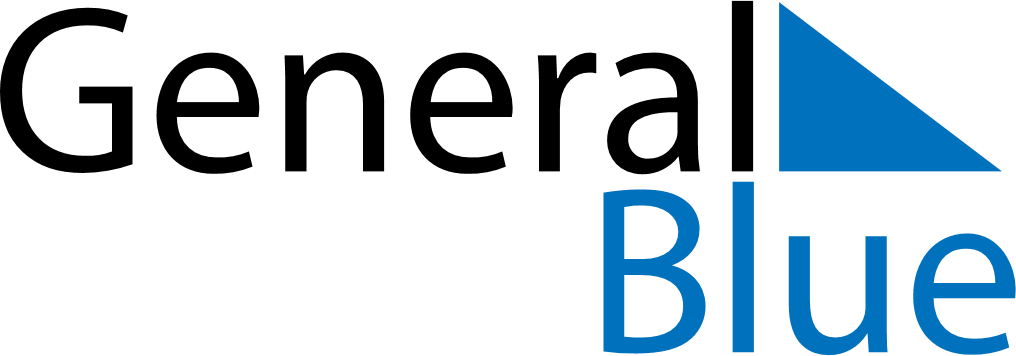 Weekly Meal Tracker January 15, 2023 - January 21, 2023Weekly Meal Tracker January 15, 2023 - January 21, 2023Weekly Meal Tracker January 15, 2023 - January 21, 2023Weekly Meal Tracker January 15, 2023 - January 21, 2023Weekly Meal Tracker January 15, 2023 - January 21, 2023Weekly Meal Tracker January 15, 2023 - January 21, 2023SundayJan 15MondayJan 16MondayJan 16TuesdayJan 17WednesdayJan 18ThursdayJan 19FridayJan 20SaturdayJan 21BreakfastLunchDinner